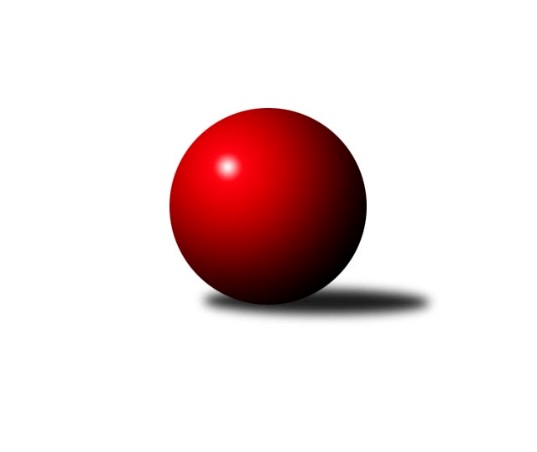 Č.8Ročník 2016/2017	12.11.2016Nejlepšího výkonu v tomto kole: 3218 dosáhlo družstvo: KC Zlín2. KLZ B 2016/2017Výsledky 8. kolaSouhrnný přehled výsledků:KK PSJ Jihlava	- HKK Olomouc	4:4	3123:3123	13.0:11.0	12.11.TJ Sokol Luhačovice	- KC Zlín	3:5	3189:3218	12.5:11.5	12.11.KK Vyškov˝B˝	- KK Mor.Slávia Brno	2:6	3015:3043	10.0:14.0	12.11.TJ Sokol Vracov	- TJ Rostex Vyškov ˝A˝	1:7	2948:3006	8.0:16.0	12.11.SK Baník Ratiškovice	- KK Zábřeh	2:6	3005:3082	9.0:15.0	12.11.Tabulka družstev:	1.	KK Zábřeh	7	6	1	0	42.0 : 14.0 	93.0 : 75.0 	 3093	13	2.	KC Zlín	7	5	1	1	33.0 : 23.0 	91.0 : 77.0 	 3121	11	3.	TJ Jiskra Nová Bystřice	7	5	0	2	33.0 : 23.0 	89.0 : 79.0 	 3116	10	4.	TJ Rostex Vyškov ˝A˝	8	5	0	3	37.0 : 27.0 	102.0 : 90.0 	 3071	10	5.	HKK Olomouc	7	3	1	3	28.0 : 28.0 	78.0 : 90.0 	 3066	7	6.	TJ Sokol Luhačovice	7	3	0	4	26.0 : 30.0 	85.5 : 82.5 	 3062	6	7.	SK Baník Ratiškovice	7	3	0	4	26.0 : 30.0 	83.5 : 84.5 	 3051	6	8.	KK Mor.Slávia Brno	8	3	0	5	29.0 : 35.0 	94.5 : 97.5 	 3102	6	9.	TJ Sokol Vracov	8	3	0	5	25.0 : 39.0 	91.0 : 101.0 	 3063	6	10.	KK PSJ Jihlava	7	1	1	5	23.0 : 33.0 	83.5 : 84.5 	 3076	3	11.	KK Vyškov˝B˝	7	1	0	6	18.0 : 38.0 	69.0 : 99.0 	 2843	2Podrobné výsledky kola:	 KK PSJ Jihlava	3123	4:4	3123	HKK Olomouc	Šárka Vacková	137 	 118 	 141 	106	502 	 3:1 	 500 	 131	113 	 110	146	Hana Malíšková	Eva Rosendorfská	137 	 133 	 135 	149	554 	 2:2 	 541 	 118	153 	 144	126	Kateřina Bajerová	Dana Fišerová *1	124 	 112 	 128 	137	501 	 1.5:2.5 	 515 	 128	129 	 128	130	Andrea Tatoušková	Karolína Derahová	135 	 132 	 126 	143	536 	 3.5:0.5 	 493 	 112	132 	 117	132	Denisa Hamplová	Šárka Dvořáková	120 	 142 	 124 	132	518 	 2:2 	 545 	 154	135 	 119	137	Jaroslava Havranová	Simona Matulová	125 	 130 	 127 	130	512 	 1:3 	 529 	 131	133 	 137	128	Silvie Vaňkovározhodčí: střídání: *1 od 61. hodu Lenka HabrováNejlepší výkon utkání: 554 - Eva Rosendorfská	 TJ Sokol Luhačovice	3189	3:5	3218	KC Zlín	Hana Konečná	144 	 118 	 139 	136	537 	 3:1 	 480 	 111	134 	 120	115	Dita Trochtová	Šárka Nováková	151 	 124 	 125 	125	525 	 3:1 	 521 	 137	148 	 123	113	Kristýna Zimáková	Zdenka Svobodová	112 	 152 	 137 	129	530 	 1.5:2.5 	 571 	 160	153 	 129	129	Zuzana Ančincová	Hana Krajíčková *1	131 	 132 	 126 	132	521 	 1:3 	 547 	 142	136 	 140	129	Hana Kubáčková	Ludmila Pančochová	148 	 112 	 134 	129	523 	 1:3 	 569 	 158	150 	 129	132	Martina Ančincová	Monika Hubíková	135 	 132 	 145 	141	553 	 3:1 	 530 	 134	115 	 136	145	Martina Zimákovározhodčí: střídání: *1 od 61. hodu Andrea KatriňákováNejlepší výkon utkání: 571 - Zuzana Ančincová	 KK Vyškov˝B˝	3015	2:6	3043	KK Mor.Slávia Brno	Jana Kurialová	137 	 139 	 115 	116	507 	 1:3 	 528 	 145	127 	 128	128	Michaela Slavětínská	Jitka Usnulová	135 	 121 	 101 	130	487 	 1:3 	 523 	 130	130 	 125	138	Ilona Olšáková	Běla Omastová	113 	 110 	 117 	132	472 	 2:2 	 464 	 102	123 	 125	114	Lenka Kričinská	Ludmila Tomiczková	119 	 129 	 119 	115	482 	 1:3 	 513 	 139	142 	 114	118	Martina Dosedlová	Milana Alánová	132 	 119 	 135 	115	501 	 1:3 	 510 	 135	126 	 138	111	Pavlína Březinová	Jana Kovářová	133 	 148 	 150 	135	566 	 4:0 	 505 	 132	123 	 130	120	Jitka Žáčkovározhodčí: Nejlepší výkon utkání: 566 - Jana Kovářová	 TJ Sokol Vracov	2948	1:7	3006	TJ Rostex Vyškov ˝A˝	Denisa Martináková	115 	 101 	 142 	142	500 	 3:1 	 425 	 102	110 	 107	106	Pavla Fialová	Klára Trojanová	128 	 123 	 119 	119	489 	 1:3 	 500 	 136	134 	 106	124	Zuzana Štěrbová	Veronika Kaiserová	126 	 120 	 125 	120	491 	 1:3 	 537 	 140	119 	 142	136	Lucie Trávníčková	Hana Beranová	130 	 115 	 125 	129	499 	 0:4 	 526 	 135	129 	 128	134	Michaela Kouřilová	Monika Niklová	112 	 100 	 119 	127	458 	 2:2 	 463 	 129	107 	 118	109	Monika Anderová	Jitka Šimková	125 	 140 	 118 	128	511 	 1:3 	 555 	 147	131 	 131	146	Jana Vejmolovározhodčí: Nejlepší výkon utkání: 555 - Jana Vejmolová	 SK Baník Ratiškovice	3005	2:6	3082	KK Zábřeh	Marie Kobylková	110 	 111 	 130 	118	469 	 0:4 	 501 	 122	120 	 140	119	Lenka Kubová	Martina Šupálková	132 	 136 	 125 	117	510 	 3:1 	 482 	 121	135 	 127	99	Kamila Chládková	Jana Macková	99 	 134 	 131 	104	468 	 1:3 	 517 	 121	123 	 135	138	Dana Wiedermannová	Dana Tomančáková	139 	 116 	 126 	126	507 	 1:3 	 538 	 111	150 	 129	148	Romana Švubová	Sára Zálešáková	129 	 130 	 136 	115	510 	 1:3 	 542 	 159	148 	 107	128	Lenka Horňáková	Tereza Hykšová	114 	 146 	 138 	143	541 	 3:1 	 502 	 117	135 	 126	124	Hana Ollingerovározhodčí: Nejlepší výkon utkání: 542 - Lenka HorňákováPořadí jednotlivců:	jméno hráče	družstvo	celkem	plné	dorážka	chyby	poměr kuž.	Maximum	1.	Iva Molová 	TJ Jiskra Nová Bystřice	546.87	373.0	173.9	5.7	5/5	(568)	2.	Mariana Kreuzingerová 	TJ Sokol Vracov	543.38	366.5	176.9	4.3	4/5	(562)	3.	Tereza Hykšová 	SK Baník Ratiškovice	543.07	370.3	172.7	7.3	5/5	(583)	4.	Gabriela Filakovská 	TJ Jiskra Nová Bystřice	540.00	362.0	178.0	6.1	4/5	(579)	5.	Silvie Vaňková 	HKK Olomouc	538.83	358.6	180.3	4.8	3/4	(595)	6.	Jitka Šimková 	TJ Sokol Vracov	538.69	364.3	174.4	5.6	4/5	(571)	7.	Martina Ančincová 	KC Zlín	537.63	371.1	166.5	5.8	4/4	(569)	8.	Martina Šupálková 	SK Baník Ratiškovice	537.42	369.7	167.8	5.5	4/5	(561)	9.	Jana Vejmolová 	TJ Rostex Vyškov ˝A˝	537.05	363.1	174.0	4.4	4/4	(592)	10.	Šárka Nováková 	TJ Sokol Luhačovice	536.87	367.9	169.0	5.2	5/5	(575)	11.	Romana Sedlářová 	KK Mor.Slávia Brno	535.25	361.1	174.1	5.0	4/4	(563)	12.	Šárka Dvořáková 	KK PSJ Jihlava	534.47	368.3	166.2	8.1	5/5	(588)	13.	Martina Zimáková 	KC Zlín	534.25	355.9	178.3	4.1	4/4	(589)	14.	Romana Švubová 	KK Zábřeh	532.88	351.2	181.7	3.7	4/4	(563)	15.	Michaela Kouřilová 	TJ Rostex Vyškov ˝A˝	531.75	360.9	170.8	7.7	4/4	(571)	16.	Hana Beranová 	TJ Sokol Vracov	529.38	359.3	170.1	6.1	4/5	(577)	17.	Eva Rosendorfská 	KK PSJ Jihlava	529.00	357.5	171.5	6.5	5/5	(557)	18.	Ilona Olšáková 	KK Mor.Slávia Brno	528.92	370.0	158.9	9.7	4/4	(569)	19.	Jana Kovářová 	KK Vyškov˝B˝	528.92	356.3	172.7	8.1	3/4	(566)	20.	Petra Dočkalová 	KK PSJ Jihlava	528.50	350.0	178.5	2.8	4/5	(554)	21.	Michaela Slavětínská 	KK Mor.Slávia Brno	528.17	357.8	170.4	5.9	4/4	(560)	22.	Ludmila Pančochová 	TJ Sokol Luhačovice	525.47	356.7	168.8	6.3	5/5	(572)	23.	Jitka Killarová 	KK Zábřeh	524.92	357.2	167.8	2.4	3/4	(567)	24.	Zuzana Ančincová 	KC Zlín	522.83	348.7	174.2	6.7	3/4	(571)	25.	Lenka Kubová 	KK Zábřeh	522.75	357.2	165.6	5.8	4/4	(549)	26.	Jitka Žáčková 	KK Mor.Slávia Brno	522.50	365.8	156.8	9.7	3/4	(533)	27.	Jaroslava Havranová 	HKK Olomouc	520.75	346.3	174.5	4.3	4/4	(549)	28.	Lenka Horňáková 	KK Zábřeh	520.63	362.8	157.8	8.3	4/4	(547)	29.	Andrea Tatoušková 	HKK Olomouc	520.13	365.4	154.8	7.3	4/4	(535)	30.	Šárka Vacková 	KK PSJ Jihlava	519.88	355.5	164.4	8.9	4/5	(549)	31.	Michaela Běhounová 	TJ Jiskra Nová Bystřice	519.88	364.3	155.6	9.4	4/5	(550)	32.	Lucie Trávníčková 	TJ Rostex Vyškov ˝A˝	518.87	359.9	159.0	9.2	3/4	(562)	33.	Hana Kropáčová 	HKK Olomouc	517.83	358.5	159.3	11.3	3/4	(543)	34.	Dana Wiedermannová 	KK Zábřeh	516.69	357.1	159.6	5.6	4/4	(548)	35.	Monika Hubíková 	TJ Sokol Luhačovice	516.08	353.8	162.3	7.3	4/5	(553)	36.	Hana Kubáčková 	KC Zlín	515.25	348.7	166.6	7.2	3/4	(547)	37.	Pavlína Březinová 	KK Mor.Slávia Brno	513.75	361.1	152.7	8.8	4/4	(534)	38.	Kristýna Zimáková 	KC Zlín	512.25	358.3	154.0	7.3	4/4	(544)	39.	Zuzana Štěrbová 	TJ Rostex Vyškov ˝A˝	506.60	348.4	158.2	7.9	4/4	(536)	40.	Monika Niklová 	TJ Sokol Vracov	506.40	345.6	160.9	8.3	5/5	(598)	41.	Kateřina Bajerová 	HKK Olomouc	506.00	356.7	149.3	10.0	3/4	(541)	42.	Lucie Vrecková 	TJ Jiskra Nová Bystřice	505.33	357.1	148.2	11.3	5/5	(559)	43.	Simona Matulová 	KK PSJ Jihlava	505.30	346.0	159.3	7.8	5/5	(531)	44.	Marie Kobylková 	SK Baník Ratiškovice	503.53	353.3	150.3	8.9	5/5	(556)	45.	Eva Kadrnožková 	TJ Jiskra Nová Bystřice	503.00	349.3	153.8	9.0	4/5	(533)	46.	Sára Zálešáková 	SK Baník Ratiškovice	499.75	349.0	150.8	6.3	4/5	(510)	47.	Monika Anderová 	TJ Rostex Vyškov ˝A˝	499.00	341.8	157.3	7.1	4/4	(553)	48.	Veronika Pýchová 	TJ Jiskra Nová Bystřice	498.13	345.0	153.1	10.0	4/5	(537)	49.	Dana Tomančáková 	SK Baník Ratiškovice	498.00	348.5	149.5	10.8	4/5	(508)	50.	Hana Malíšková 	HKK Olomouc	497.50	346.6	150.9	10.6	4/4	(521)	51.	Marie Býčková 	TJ Sokol Vracov	494.80	341.3	153.5	10.3	5/5	(533)	52.	Lenka Kričinská 	KK Mor.Slávia Brno	494.69	349.1	145.6	10.7	4/4	(517)	53.	Hana Krajíčková 	TJ Sokol Luhačovice	493.50	347.3	146.3	11.0	4/5	(514)	54.	Jana Macková 	SK Baník Ratiškovice	492.75	335.3	157.5	8.8	4/5	(512)	55.	Klára Trojanová 	TJ Sokol Vracov	488.00	342.8	145.3	11.4	4/5	(531)	56.	Martina Hájková 	KK Mor.Slávia Brno	485.67	337.7	148.0	11.0	3/4	(518)	57.	Hana Ollingerová 	KK Zábřeh	481.33	349.7	131.7	11.3	3/4	(502)	58.	Běla Omastová 	KK Vyškov˝B˝	480.22	330.9	149.3	10.7	3/4	(493)	59.	Jitka Usnulová 	KK Vyškov˝B˝	475.25	344.4	130.8	13.9	4/4	(520)	60.	Milana Alánová 	KK Vyškov˝B˝	471.38	331.7	139.7	10.0	4/4	(527)	61.	Radka Suchomelová 	KK Vyškov˝B˝	464.33	337.8	126.5	15.1	4/4	(495)	62.	Ludmila Tomiczková 	KK Vyškov˝B˝	463.83	329.0	134.8	11.8	3/4	(518)		Hana Stehlíková 	KC Zlín	541.75	376.0	165.8	10.8	2/4	(586)		Lenka Wognitschová 	TJ Rostex Vyškov ˝A˝	540.67	368.8	171.8	5.7	2/4	(584)		Hana Vrecková 	TJ Jiskra Nová Bystřice	535.00	347.0	188.0	5.0	1/5	(535)		Tereza Vidlářová 	TJ Rostex Vyškov ˝A˝	533.50	363.5	170.0	8.5	1/4	(572)		Bohdana Jankových 	KC Zlín	527.83	353.0	174.8	4.8	2/4	(535)		Zdenka Svobodová 	TJ Sokol Luhačovice	520.67	347.7	173.0	5.0	3/5	(530)		Monika Tilšerová 	TJ Rostex Vyškov ˝A˝	519.00	367.0	152.0	13.0	1/4	(519)		Veronika Baudyšová 	TJ Jiskra Nová Bystřice	517.17	359.8	157.3	5.8	3/5	(557)		Barbora Pýchová 	TJ Jiskra Nová Bystřice	517.00	334.0	183.0	3.0	1/5	(517)		Martina Nejedlíková 	TJ Sokol Vracov	517.00	350.0	167.0	12.0	1/5	(517)		Kamila Chládková 	KK Zábřeh	513.50	354.0	159.5	8.0	2/4	(545)		Hana Konečná 	TJ Sokol Luhačovice	508.83	351.7	157.2	10.2	3/5	(537)		Karolína Derahová 	KK PSJ Jihlava	508.00	356.7	151.3	9.7	3/5	(536)		Andrea Katriňáková 	TJ Sokol Luhačovice	505.67	350.0	155.7	6.3	3/5	(512)		Ivana Pešková 	KK Mor.Slávia Brno	505.00	351.0	154.0	8.0	1/4	(505)		Martina Dosedlová 	KK Mor.Slávia Brno	501.50	342.5	159.0	7.5	2/4	(513)		Denisa Martináková 	TJ Sokol Vracov	500.00	368.0	132.0	13.0	1/5	(500)		Jana Kurialová 	KK Vyškov˝B˝	499.50	345.8	153.7	8.8	2/4	(558)		Jana Mačudová 	SK Baník Ratiškovice	499.17	352.5	146.7	8.5	3/5	(520)		Lenka Menšíková 	TJ Sokol Luhačovice	497.67	358.0	139.7	9.3	3/5	(510)		Dagmar Opluštilová 	SK Baník Ratiškovice	496.00	346.0	150.0	13.0	1/5	(496)		Denisa Hamplová 	HKK Olomouc	493.00	334.0	159.0	7.0	1/4	(493)		Veronika Kaiserová 	TJ Sokol Vracov	493.00	336.0	157.0	11.5	2/5	(495)		Lenka Habrová 	KK PSJ Jihlava	489.67	347.8	141.8	10.7	3/5	(518)		Veronika Presová 	TJ Sokol Vracov	489.00	348.7	140.3	14.7	3/5	(526)		Dita Trochtová 	KC Zlín	482.75	328.5	154.3	8.0	2/4	(488)		Olga Ollingerová 	KK Zábřeh	479.50	325.3	154.3	10.8	2/4	(514)		Marie Chmelíková 	HKK Olomouc	476.17	326.8	149.3	9.3	2/4	(523)		Zuzana Slovenčíková 	KC Zlín	468.00	350.0	118.0	14.0	1/4	(468)		Dana Fišerová 	KK PSJ Jihlava	464.50	330.8	133.8	12.0	2/5	(508)		Pavla Fialová 	TJ Rostex Vyškov ˝A˝	447.00	314.0	133.0	14.5	2/4	(469)		Eva Alánová 	KK Vyškov˝B˝	415.00	302.0	113.0	13.0	1/4	(415)		Vladimíra Kyprová 	KK Vyškov˝B˝	388.00	289.0	99.0	19.0	1/4	(388)Sportovně technické informace:Starty náhradníků:registrační číslo	jméno a příjmení 	datum startu 	družstvo	číslo startu19012	Dana Brůčková	12.11.2016	SK Baník Ratiškovice	4x7754	Jaroslava Havranová	12.11.2016	HKK Olomouc	6x18065	Denisa Martináková	12.11.2016	TJ Sokol Vracov	1x23648	Veronika Kaiserová	12.11.2016	TJ Sokol Vracov	3x9310	Hana Malíšková	12.11.2016	HKK Olomouc	6x23443	Karolína Derahová	12.11.2016	KK PSJ Jihlava	3x18506	Martina Prachařová	12.11.2016	KK Mor.Slávia Brno	4x16218	Kamila Chládková	12.11.2016	KK Zábřeh	2x
Hráči dopsaní na soupisku:registrační číslo	jméno a příjmení 	datum startu 	družstvo	Program dalšího kola:9. kolo19.11.2016	so	10:00	TJ Rostex Vyškov ˝A˝ - SK Baník Ratiškovice	19.11.2016	so	11:30	KC Zlín - KK PSJ Jihlava	19.11.2016	so	12:00	KK Zábřeh - TJ Sokol Luhačovice	19.11.2016	so	12:00	TJ Jiskra Nová Bystřice - TJ Sokol Vracov	19.11.2016	so	14:00	HKK Olomouc - KK Vyškov˝B˝	Nejlepší šestka kola - absolutněNejlepší šestka kola - absolutněNejlepší šestka kola - absolutněNejlepší šestka kola - absolutněNejlepší šestka kola - dle průměru kuželenNejlepší šestka kola - dle průměru kuželenNejlepší šestka kola - dle průměru kuželenNejlepší šestka kola - dle průměru kuželenNejlepší šestka kola - dle průměru kuželenPočetJménoNázev týmuVýkonPočetJménoNázev týmuPrůměr (%)Výkon1xZuzana AnčincováZlín5713xJana KovářováVyškov B109.465661xMartina AnčincováZlín5691xZuzana AnčincováZlín109.395713xJana KovářováVyškov B5661xMartina AnčincováZlín109.015693xJana VejmolováVyškov A5553xJana VejmolováVyškov A107.125552xEva RosendorfskáJihlava5541xEva RosendorfskáJihlava106.295541xMonika HubíkováLuhačovice5531xMonika HubíkováLuhačovice105.94553